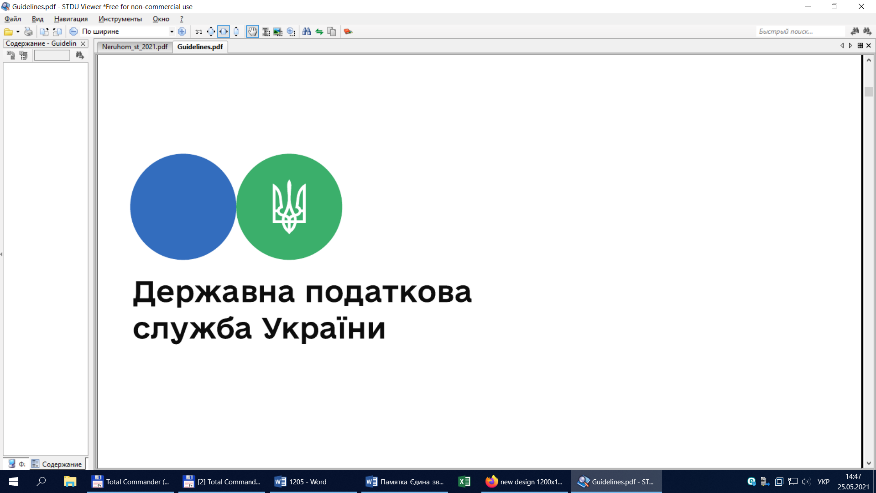 У Головному управлінні ДПС у Чернівецькій області інформують, дані інспекційні відвідування представників Держпраці та ДПС націлені на роботодавців, які із достатньо високою вірогідністю використовують незадекларованих працівників. та продовжують ухилятись від оформлення трудових відносин із найманими особами.Відтак у відомстві роз’яснюють, що інформаційні бази ДПС дають Держпраці можливість відібрати роботодавців, що мають високий ризик за наступними критеріями:невідповідність кількості працівників роботодавця обсягам виробництва (виконаних робіт, наданих послуг) до середніх показників за відповідним видом економічної діяльності;наявність фактів порушення порядку оформлення трудових відносин, виявлених в ході контролюючих заходів органами ДПС;невідповідність кількості об'єктів за формою № 20-ОПП та кількості найманих працівників;наявність випадків невідповідності кількості одночасно працюючих РРО та кількості працівників роботодавця із зазначенням розташування РРО;частка працівників, залучених за договорами цивільно-правового характеру, перевищує частку працівників, що працюють за трудовими договорами (контрактами);відсутність найманих працівників у платників об'єктів торгівлі, сфери послуг, у яких наявні ліцензії на виробництво, зберігання та реалізацію підакцизних товарів.